Проценко Ирина Александровна,учитель начальных классовМБОУ БЕРЁЗОВСКОЙ НАЧАЛЬНОЙ ОБЩЕОБРАЗОВАТЕЛЬНОЙ  ШКОЛЫза активное участие в районной выставке идей и достижений «Радуга талантов», посвященной Году кино в России и Году детства в Югре, в рамках августовской педагогической конференции в 2016 году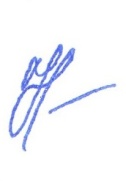 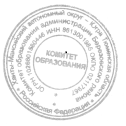 пгт.Березово2016г.